Фототаблица к акту осмотра от 30.08.2019 года факта установки и эксплуатации конструкции по адресу: г. Сургут, ул. Привокзальная, 18/2. Съемка проводилась в 15 часов 00 минут фотокамерой Canon-EOS-1100D.Главный  специалист отделаадминистративного контроляконтрольного управленияАдминистрации города                               		                                                              Галиуллин Р.Р.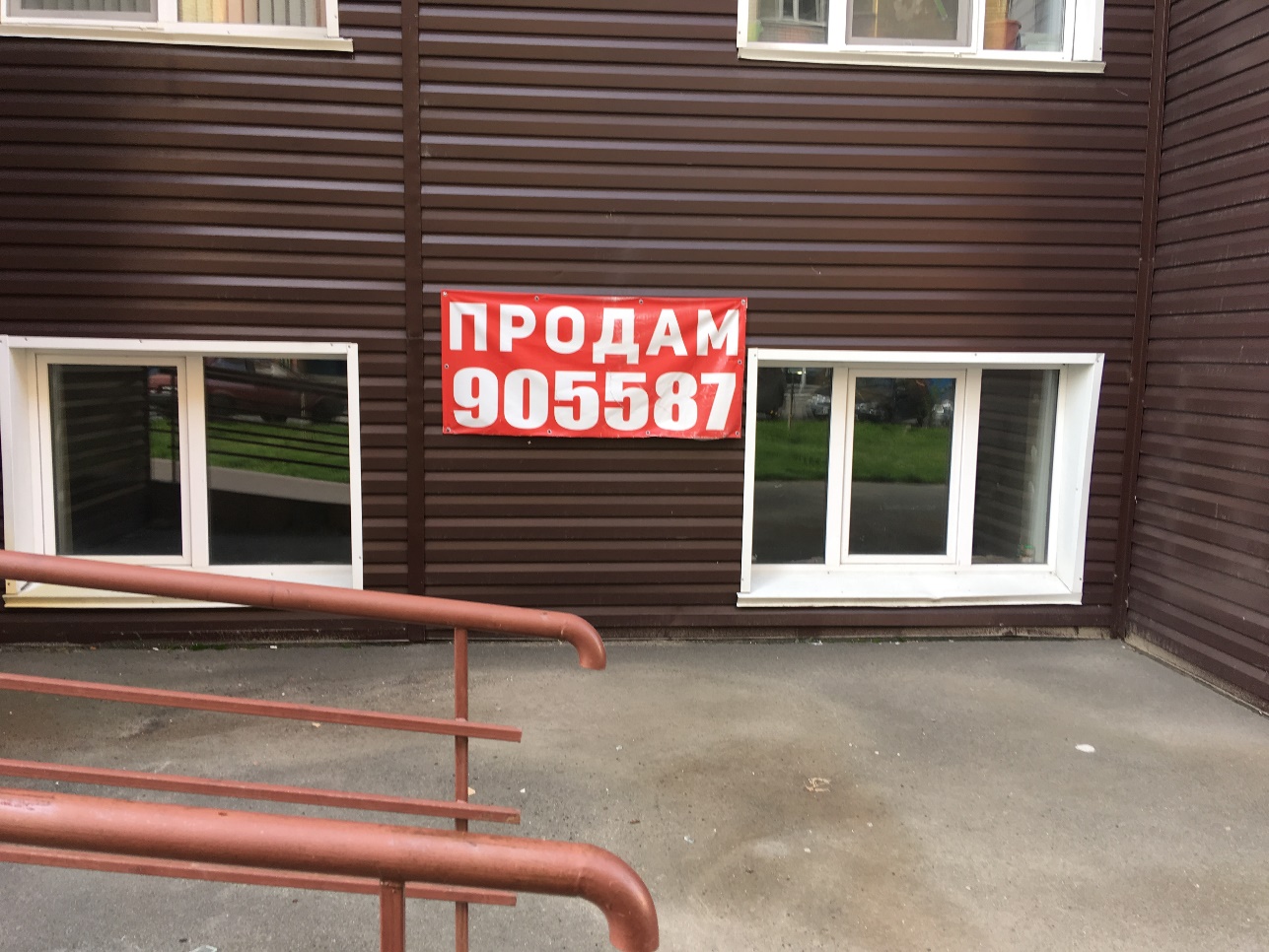 Фото №1